Карта границ населенного пункта с.Озёрная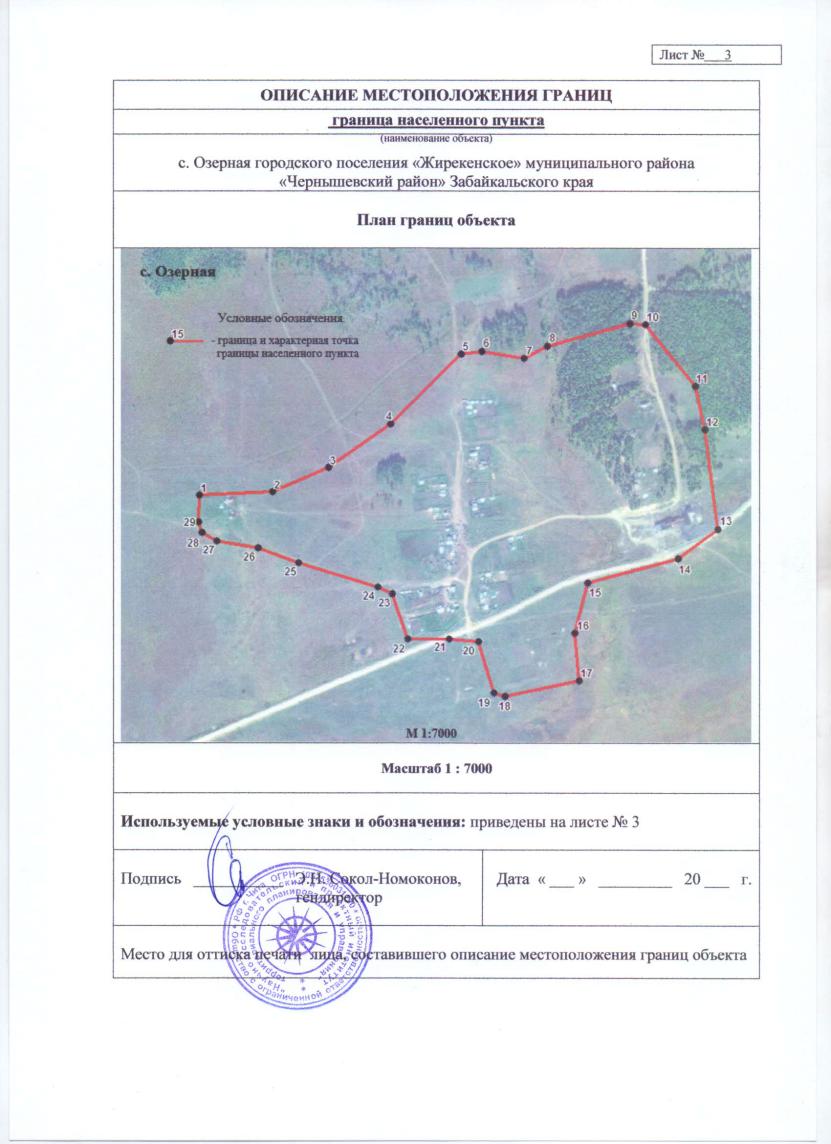 